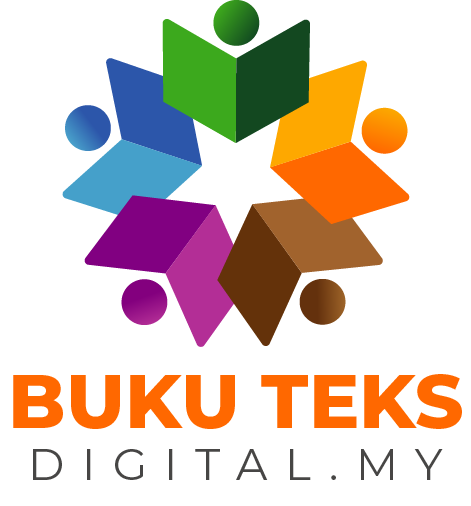 SK BUKU TEKS DIGITAL MALAYSIASENARAI  KANDUNGAN FAIL PANITIA MATA PELAJARANPANITIA  : .............................................................FAILITEMITEMADA/ TIADACATATANFAIL 1FAIL INDUK (Standard 3.1.1.1)FAIL INDUK (Standard 3.1.1.1)FAIL INDUK (Standard 3.1.1.1)FAIL INDUK (Standard 3.1.1.1)1.01Indeks Fail1.02MESYUARAT PANITIA  Surat Panggilan Mesyuarat 1Minit Mesyuarat 1Surat Edaran Minit Mesyuarat Panitia 1Tindakan Susulan Minit Mesyuarat Panitia 1Surat Panggilan Mesyuarat 2Minit Mesyuarat 2Surat Edaran Minit Mesyuarat Panitia 2Tindakan Susulan Minit Mesyuarat Panitia 2Surat Panggilan Mesyuarat 3Minit Mesyuarat 3Surat Edaran Minit Mesyuarat Panitia 3Tindakan Susulan Minit Mesyuarat Panitia 3Surat Panggilan Mesyuarat 4Minit Mesyuarat 4Surat Edaran Minit Mesyuarat Panitia 4Tindakan Susulan Minit Mesyuarat Panitia 41.03PERANCANGAN STRATEGIK PANITIA1.04MAKLUMAT GURUButiran Peribadi (HRMIS)Salinan Sijil IkhtisasSijil TertinggiJadual Waktu PeribadiJadual Waktu KelasSijil Kejurulatihan/Kursus/Sumbangan Luar1.05SURAT-SURAT PEKELILING1.06ANGGARAN BELANJA MENGURUS/PCGStd 3.1.2.4FAIL 2FAIL PENGURUSAN MATA PELAJARAN (Standard 3.1.2.1)FAIL PENGURUSAN MATA PELAJARAN (Standard 3.1.2.1)FAIL PENGURUSAN MATA PELAJARAN (Standard 3.1.2.1)FAIL PENGURUSAN MATA PELAJARAN (Standard 3.1.2.1)2.01Indeks Fail2.02Sukatan Pelajaran/DSKPQR CODE2.03Huraian Sukatan PelajaranQR CODE2.04Rancangan Pengajaran TahunanQR CODE2.05Tapak Rancangan Pengajaran Harian2.06Jadual Kekerapan Latihan FAIL 3FAIL PENINGKATAN KUALITI PENGAJARAN GURU (Standard 3.1.2.2)FAIL PENINGKATAN KUALITI PENGAJARAN GURU (Standard 3.1.2.2)FAIL PENINGKATAN KUALITI PENGAJARAN GURU (Standard 3.1.2.2)FAIL PENINGKATAN KUALITI PENGAJARAN GURU (Standard 3.1.2.2)3.01Indeks Fail3.02Jadual Perlaksanaan CPD (PBPPP)3.03Laporan/Dokumentasi Perlaksanaan CPD3.04Dialog Prestasi Guru3.05Pemantauan Kurikulum Berkualiti (Std 4)FAIL 4FAIL PENINGKATAN PENCAPAIAN  MURID (Standard 3.1.2.3)FAIL PENINGKATAN PENCAPAIAN  MURID (Standard 3.1.2.3)FAIL PENINGKATAN PENCAPAIAN  MURID (Standard 3.1.2.3)FAIL PENINGKATAN PENCAPAIAN  MURID (Standard 3.1.2.3)4.01Indeks Fail4.02Data & Analisis Headcount4.03Markah & Analisis Peperiksaan Dalaman4.04Markah & Analisis Peperiksaan Awam4.05Post Mortem Peperiksaan/PILL4.06Pelaporan PBD/PBS/KERJA KURSUS4.07Dokumentasi PPPA Panitia Mata Pelajaran4.08Jadual Ujian/Peperiksaan/Pentaksiran4.09Koleksi Modul Pembelajaran/Soalan Peperiksaan